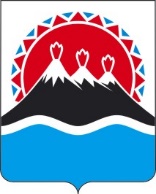 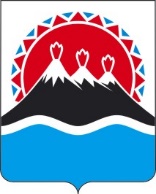 РЕГИОНАЛЬНАЯ СЛУЖБАПО ТАРИФАМ И ЦЕНАМ КАМЧАТСКОГО КРАЯПОСТАНОВЛЕНИЕВ соответствии с Федеральным законом от 07.12.2011 № 416-ФЗ 
«О водоснабжении и водоотведении», постановлением Правительства Российской Федерации от 13.05.2013 № 406 «О государственном регулировании тарифов в сфере водоснабжения и водоотведения», приказом ФСТ России от 27.12.2013 № 1746-э «Об утверждении Методических указаний по расчету регулируемых тарифов в сфере водоснабжения и водоотведения», Законом Камчатского края от 22.11.2022 № 155 «О краевом бюджете на 2023 год и на плановый период 2024 и 2025 годов», постановлением Правительства Камчатского края от 07.04.2023 № 204-П «Об утверждении Положения о Региональной службе по тарифам и ценам Камчатского края», протоколом Правления Региональной службы по тарифам и ценам Камчатского края от ХХ.11.2023 № ХХХ, по инициативе Региональной службы по тарифам и цена Камчатского края.ПОСТАНОВЛЯЮ:Утвердить производственную программу «АО «Оссора» потребителям городского поселения «поселок Оссора» Карагинского муниципального района на 2024-2028 годы согласно приложению 1.Утвердить производственную программу «АО «Оссора» потребителям сельского поселения «село Карага» Карагинского муниципального района на 2024-2028 годы согласно приложению 2.Утвердить долгосрочные параметры регулирования АО «Оссора» для установления тарифов на питьевую воду (питьевое водоснабжение)» потребителям городского поселения «поселок Оссора» Карагинского муниципального района на 2024-2028 годы согласно приложению 3.Утвердить долгосрочные параметры регулирования АО «Оссора» для установления тарифов на питьевую воду (питьевое водоснабжение)» потребителям сельского поселения «село Карага» Карагинского муниципального района на 2024-2028 годы согласно приложению 4.Утвердить и ввести в действие тарифы на питьевую воду (питьевое водоснабжение) для потребителей городского поселения «поселок Оссора Карагинского муниципального района на 2024-2028 годы согласно приложению 5.Утвердить и ввести в действие тарифы на питьевую воду (питьевое водоснабжение) для потребителей сельского поселения «село Карага» Карагинского муниципального района на 2024-2028 годы согласно приложению 6.Настоящее постановление вступает в силу с 1 января 2024 года.Приложение 1 к постановлению Региональной службы по тарифам и ценам Камчатского краяот ХХ.11.2023 № ХХХПроизводственная программа «АО «Оссора» в сфере холодного водоснабжения в сельском поселении «поселок Оссора» Карагинского муниципального района на 2024-2028 годыРаздел 1. Паспорт регулируемой организацииРаздел 2. Планируемый объем подачи питьевого водоснабженияРаздел 3. Перечень плановых мероприятий по повышению эффективности деятельности организации коммунального комплексаРаздел 4. Объем финансовых потребностей, необходимых для реализации производственной программы в сфере питьевого водоснабженияРаздел 5. График реализации мероприятий производственной программы в сфере питьевого водоснабженияРаздел 6. Плановые показатели надежности, качества и энергетической эффективности централизованных систем водоснабжения».Приложение 2к постановлению Региональной службыпо тарифам и ценам Камчатского края от ХХ.11.2022 № ХХПроизводственная программа «АО «Оссора» в сфере холодного водоснабжения в сельском поселении «село Карага» Карагинского муниципального района на 2024-2028 годыРаздел 1. Паспорт регулируемой организацииРаздел 2. Планируемый объем принимаемых сточных водРаздел 3. Перечень плановых мероприятий по повышению эффективности деятельности организации коммунального комплексаРаздел 4. Объем финансовых потребностей, необходимых для реализации производственной программы в сфере водоотведенияРаздел 5. График реализации мероприятий производственной программы в сфере водоотведенияРаздел 6. Плановые показатели надежности, качества и энергетической эффективности централизованных систем водоотведенияПриложение 3к постановлению Региональной службыпо тарифам и ценам Камчатского края от хх.11.2023 № ххДолгосрочные параметры регулирования для АО «Оссора» для установления тарифов на питьевую воду (питьевое водоснабжение)» потребителям городского поселения «поселок Оссора» Карагинского муниципального района на 2024-2028 годы Приложение 4к постановлению Региональной службыпо тарифам и ценам Камчатского края от хх.11.2023 № ххДолгосрочные параметры регулирования для АО «Оссора» для установления тарифов на питьевую воду (питьевое водоснабжение)» потребителям сельского поселения «село Карага» Карагинского муниципального района на 2024-2028 годы Приложение 5к постановлению Региональной службыпо тарифам и ценам Камчатского края от ХХ.11.2023 № ХХТарифы на питьевую воду (питьевое водоснабжение) «АО Оссора» потребителям сельского поселения «поселок Оссора» Карагинского муниципального районаЭкономически обоснованные тарифы для потребителей Приложение 6к постановлению Региональной службыпо тарифам и ценам Камчатского края от ХХ.11.2023 № ХХТарифы на питьевую воду (питьевое водоснабжение) «АО Оссора» потребителям сельского поселения «село Карага» Карагинского муниципального района1. Экономически обоснованные тарифы для потребителей [Дата регистрации] № [Номер документа]г. Петропавловск-КамчатскийОб утверждении тарифов на питьевую воду (питьевое водоснабжение) «АО «Оссора» потребителям в городском поселении «поселок Оссора», сельском поселении «село Карага» Карагинского муниципального района на 2024-2028 годы»Руководитель[горизонтальный штамп подписи 1]М.В. Лопатникова№ п/пРегулируемая организация, в отношении которой разработана производственная программаУполномоченный орган, утверждающий производственную программуПериод реализации производственной программы1.Наименование полное / сокращенноеАО «Оссора» / Акционерное общество «Оссора»Региональная служба по тарифам и ценам Камчатского края2024-2028 годы2. Юридический адрес/фактический адрес688700, Камчатский край, Карагинский район, п. Оссора, ул.Советская, 45Ленинградская ул., 118, г.Петропавловск-Камчатский, 6830032024-2028 годыN 
п/пПоказатели
производственной программыЕдиницы
измерения2024год2025год2026 год2027 год2028 год1234561. Объем реализации услуг, в том числе по потребителям: тыс. м3152,788152,788152,788152,788152,7881.1- населению тыс. м371,40671,40671,40671,40671,4061.2- бюджетным потребителям тыс. м312,05512,05512,05512,05512,0551.3- прочим потребителям тыс. м33,8403,8403,8403,8403,840N 
п/пНаименование 
мероприятияСрок реализации мероприятийФинансовые
потребности 
на реализацию
мероприятий, 
тыс. руб.Ожидаемый эффектОжидаемый эффектN 
п/пНаименование 
мероприятияСрок реализации мероприятийФинансовые
потребности 
на реализацию
мероприятий, 
тыс. руб.наименование 
показателятыс. руб./%123456Мероприятия1. Текущий ремонт и техническое обслуживание объектов централизованных систем водоснабжения либо объектов, входящих в состав таких систем2024 год2052,300Обеспечение бесперебойной работы объектов водоснабжения, качественного предоставления услуг 1. Текущий ремонт и техническое обслуживание объектов централизованных систем водоснабжения либо объектов, входящих в состав таких систем2025 год2052,300Обеспечение бесперебойной работы объектов водоснабжения, качественного предоставления услуг 1. Текущий ремонт и техническое обслуживание объектов централизованных систем водоснабжения либо объектов, входящих в состав таких систем2026 год2052,300Обеспечение бесперебойной работы объектов водоснабжения, качественного предоставления услуг 1. Текущий ремонт и техническое обслуживание объектов централизованных систем водоснабжения либо объектов, входящих в состав таких систем2027 год2052,300Обеспечение бесперебойной работы объектов водоснабжения, качественного предоставления услуг 1. Текущий ремонт и техническое обслуживание объектов централизованных систем водоснабжения либо объектов, входящих в состав таких систем2028 год2052,300Обеспечение бесперебойной работы объектов водоснабжения, качественного предоставления услуг ИтогоN п/пПоказателиГодтыс. руб.12341.Необходимая валовая выручка202422389,7712.Необходимая валовая выручка202522389,7713.Необходимая валовая выручка202622389,7714.Необходимая валовая выручка202722389,7715.Необходимая валовая выручка202822389,771Nп/пНаименование мероприятияГодСрок выполнения мероприятий производственной программы (тыс. руб.)Срок выполнения мероприятий производственной программы (тыс. руб.)Срок выполнения мероприятий производственной программы (тыс. руб.)Срок выполнения мероприятий производственной программы (тыс. руб.)Nп/пНаименование мероприятияГод1 квартал2 квартал3 квартал4 квартал.12345671.Текущий ремонт и техническое обслуживание объектов централизованных систем водоснабжения либо объектов, входящих в состав таких систем2024449,790449,790449,790450,4001.Текущий ремонт и техническое обслуживание объектов централизованных систем водоснабжения либо объектов, входящих в состав таких систем2025458,807458,807458,807458,8051.Текущий ремонт и техническое обслуживание объектов централизованных систем водоснабжения либо объектов, входящих в состав таких систем2026470,570470,570470,570470,5701.Текущий ремонт и техническое обслуживание объектов централизованных систем водоснабжения либо объектов, входящих в состав таких систем2027484,033484,033484,033484,0331.Текущий ремонт и техническое обслуживание объектов централизованных систем водоснабжения либо объектов, входящих в состав таких систем2028513,075513,075513,075513,075N 
п/пНаименование показателяЕд. 
измерения2024 год2025 год2026 год2027 год2028123456781.Показатели качества питьевой воды1.1.Доля проб питьевой воды, подаваемой с источников водоснабжения, водопроводных станций или иных объектов централизованной системы водоснабжения в распределительную водопроводную сеть, не соответствующих установленным требованиям, в общем объеме проб, отобранных по результатам производственного контроля качества питьевой воды%1.2.Доля проб питьевой воды в распределительной водопроводной сети, не соответствующих установленным требованиям, в общем объеме проб, отобранных по результатам производственного контроля качества питьевой воды%2.Показатели надежности и бесперебойности водоснабженияПоказатели надежности и бесперебойности водоснабженияПоказатели надежности и бесперебойности водоснабженияПоказатели надежности и бесперебойности водоснабженияПоказатели надежности и бесперебойности водоснабжения2.1.Количество перерывов в подаче воды, зафиксированных в местах исполнения обязательств организацией, осуществляющей холодное водоснабжение, возникших в результате аварий, повреждений и иных технологических нарушений на объектах централизованной системы холодного водоснабжения, в расчете на протяженность водопроводной сети в годед./км3.Показатели энергетической эффективностиПоказатели энергетической эффективностиПоказатели энергетической эффективностиПоказатели энергетической эффективностиПоказатели энергетической эффективности3.1.Доля потерь воды в централизованных системах водоснабжения при транспортировке в общем объеме воды, поданной в водопроводную сеть%55555555553.2.Удельный расход электрической энергии, потребляемой в технологическом процессе подготовки питьевой воды, на единицу объема воды, отпускаемой в сетькВт*ч/ куб. м3.3.Удельный расход электрической энергии, потребляемой в технологическом процессе транспортировки питьевой воды, на единицу объема транспортируемой питьевой водыкВт*ч/ куб. м1,9261,9261,9261,9261,926№ п/пРегулируемая организация, в отношении которой разработана производственная программаУполномоченный орган, утверждающий производственную программуПериод реализации производственной программы1.Наименование полное / сокращенноеАО «Оссора» / Акционерное общество «Оссора»Региональная служба по тарифам и ценам Камчатского края2024-2028 годы2. Юридический адрес/фактический адрес688700, Камчатский край, Карагинский район, п. Оссора, ул.Советская, 45Ленинградская ул., 118, г.Петропавловск-Камчатский, 6830032024-2028 годыN 
п/пПоказатели 
производственной программыЕдиницы 
измерения20242025202620272028123456781. Объем реализации услуг, в том числе по потребителям: тыс. м327,29027,29027,29027,29027,2901.1- населению  тыс. м39,7379,7379,7379,7379,7371.2- бюджетным потребителям тыс. м30,8600,8600,8600,8600,8601.3- прочим потребителям тыс. м30,3890,3890,3890,3890,389N 
п/пНаименование 
мероприятияСрок реализации меропри-ятийФинансовые
потребности 
на реализацию
мероприятий, 
тыс. руб.Ожидаемый эффектОжидаемый эффектN 
п/пНаименование 
мероприятияСрок реализации меропри-ятийФинансовые
потребности 
на реализацию
мероприятий, 
тыс. руб.наименование 
показателятыс. руб./%123456Мероприятия1. Текущий ремонт и техническое обслуживание объектов централизованных систем водоотведения либо объектов, входящих в состав таких систем2024181,082Обеспечение бесперебойной работы объектов водоотведения, качественного предоставления услуг, поддержание и восстановление эксплуатационных свойств оборудования, сооружений и устройств систем водоотведения1. Текущий ремонт и техническое обслуживание объектов централизованных систем водоотведения либо объектов, входящих в состав таких систем2025181,082Обеспечение бесперебойной работы объектов водоотведения, качественного предоставления услуг, поддержание и восстановление эксплуатационных свойств оборудования, сооружений и устройств систем водоотведения1. Текущий ремонт и техническое обслуживание объектов централизованных систем водоотведения либо объектов, входящих в состав таких систем2026181,082Обеспечение бесперебойной работы объектов водоотведения, качественного предоставления услуг, поддержание и восстановление эксплуатационных свойств оборудования, сооружений и устройств систем водоотведения1. Текущий ремонт и техническое обслуживание объектов централизованных систем водоотведения либо объектов, входящих в состав таких систем2027181,082Обеспечение бесперебойной работы объектов водоотведения, качественного предоставления услуг, поддержание и восстановление эксплуатационных свойств оборудования, сооружений и устройств систем водоотведения1. Текущий ремонт и техническое обслуживание объектов централизованных систем водоотведения либо объектов, входящих в состав таких систем2028181,082Обеспечение бесперебойной работы объектов водоотведения, качественного предоставления услуг, поддержание и восстановление эксплуатационных свойств оборудования, сооружений и устройств систем водоотведенияИтого: N 
п/пПоказателиГодтыс. руб.12341.Необходимая валовая выручка20244215,7102.Необходимая валовая выручка20254215,7103.Необходимая валовая выручка20264215,7104Необходимая валовая выручка20274215,7105Необходимая валовая выручка20284215,710Nп/пНаименование мероприятияГодСрок выполнения мероприятий производственной программы (тыс. руб.)Срок выполнения мероприятий производственной программы (тыс. руб.)Срок выполнения мероприятий производственной программы (тыс. руб.)Срок выполнения мероприятий производственной программы (тыс. руб.)Nп/пНаименование мероприятияГод1 квартал2 квартал3 квартал4 квартал.12345671.Текущий ремонт и техническое обслуживание объектов централизованных систем водоотведения либо объектов, входящих в состав таких систем202439,7039,7039,7039,701.Текущий ремонт и техническое обслуживание объектов централизованных систем водоотведения либо объектов, входящих в состав таких систем202540,48240,48240,48240,4821.Текущий ремонт и техническое обслуживание объектов централизованных систем водоотведения либо объектов, входящих в состав таких систем202641,52041,52041,52041,5201.Текущий ремонт и техническое обслуживание объектов централизованных систем водоотведения либо объектов, входящих в состав таких систем202742,70842,70842,70842,7081.Текущий ремонт и техническое обслуживание объектов централизованных систем водоотведения либо объектов, входящих в состав таких систем202845,27045,27045,27145,271N 
п/пНаименование показателяНаименование показателяНаименование показателяЕд. 
измерения20242025202620272028122234561.Показатели надежности и бесперебойности водоотведенияПоказатели надежности и бесперебойности водоотведенияПоказатели надежности и бесперебойности водоотведенияПоказатели надежности и бесперебойности водоотведенияПоказатели надежности и бесперебойности водоотведенияПоказатели надежности и бесперебойности водоотведенияПоказатели надежности и бесперебойности водоотведения1.1.Удельное количество аварий и засоров в расчете на протяженность канализационной сети в годУдельное количество аварий и засоров в расчете на протяженность канализационной сети в годУдельное количество аварий и засоров в расчете на протяженность канализационной сети в годед./км 2.Показатели качества очистки сточных водПоказатели качества очистки сточных водПоказатели качества очистки сточных водПоказатели качества очистки сточных водПоказатели качества очистки сточных водПоказатели качества очистки сточных водПоказатели качества очистки сточных вод2.1.Доля сточных вод, не подвергающихся очистке, в общем объеме сточных вод, сбрасываемых в централизованные общесплавные или бытовые системы водоотведенияДоля сточных вод, не подвергающихся очистке, в общем объеме сточных вод, сбрасываемых в централизованные общесплавные или бытовые системы водоотведенияДоля сточных вод, не подвергающихся очистке, в общем объеме сточных вод, сбрасываемых в централизованные общесплавные или бытовые системы водоотведения%2.2.Доля поверхностных сточных вод, не подвергающихся очистке, в общем объеме поверхностных сточных вод, принимаемых в централизованную ливневую систему водоотведенияДоля поверхностных сточных вод, не подвергающихся очистке, в общем объеме поверхностных сточных вод, принимаемых в централизованную ливневую систему водоотведенияДоля поверхностных сточных вод, не подвергающихся очистке, в общем объеме поверхностных сточных вод, принимаемых в централизованную ливневую систему водоотведения%2.3.Доля проб сточных вод, не соответствующих установленным нормативам допустимых сбросов, лимитам на сбросы, рассчитанная применительно к видам централизованных систем водоотведения раздельно для централизованной общесплавной (бытовой) и централизованной ливневой систем водоотведенияДоля проб сточных вод, не соответствующих установленным нормативам допустимых сбросов, лимитам на сбросы, рассчитанная применительно к видам централизованных систем водоотведения раздельно для централизованной общесплавной (бытовой) и централизованной ливневой систем водоотведенияДоля проб сточных вод, не соответствующих установленным нормативам допустимых сбросов, лимитам на сбросы, рассчитанная применительно к видам централизованных систем водоотведения раздельно для централизованной общесплавной (бытовой) и централизованной ливневой систем водоотведения%3.Показатели энергетической эффективностиПоказатели энергетической эффективностиПоказатели энергетической эффективностиПоказатели энергетической эффективностиПоказатели энергетической эффективностиПоказатели энергетической эффективностиПоказатели энергетической эффективности3.1.Удельный расход электрической энергии, потребляемой в технологическом процессе очистки сточных вод, на единицу объема очищаемых сточных водУдельный расход электрической энергии, потребляемой в технологическом процессе очистки сточных вод, на единицу объема очищаемых сточных водУдельный расход электрической энергии, потребляемой в технологическом процессе очистки сточных вод, на единицу объема очищаемых сточных водкВт*ч/ куб. м26262626263.2.Удельный расход электрической энергии, потребляемой в технологическом процессе транспортировки сточных вод, на единицу объема транспортируемых сточных водУдельный расход электрической энергии, потребляемой в технологическом процессе транспортировки сточных вод, на единицу объема транспортируемых сточных водУдельный расход электрической энергии, потребляемой в технологическом процессе транспортировки сточных вод, на единицу объема транспортируемых сточных водкВт*ч/ куб. м1,9261,9261,9261,9261,926№ п/пНаименование регулируемой организацииГодБазовый уровень операционных расходов, тыс. руб.Индекс эффективности операционных расходов, %Показатели энергосбережения и энергоэффективности (удельный расход энергетических ресурсов), кВт*ч/ куб.м.1АО «Оссора»202412АО «Оссора»202513АО «Оссора»20264АО «Оссора»20275АО «Оссора»20281№ п/пНаименование регулируемой организацииГодБазовый уровень операционных расходов, тыс. руб.Индекс эффективности операционных расходов, %Показатели энергосбережения и энергоэффективности (удельный расход энергетических ресурсов), кВт*ч/ куб.м.1АО «Оссора»202412АО «Оссора»202513АО «Оссора»20264АО «Оссора»20275АО «Оссора»20281№ п/пГод (период) Тарифы на питьевую воду (питьевое водоснабжение), руб./куб.мТарифы на питьевую воду (питьевое водоснабжение), руб./куб.м№ п/пГод (период) без НДСс НДС1.01.01.2024-30.06.2024148,81178,571.01.07.2024-31.07.2024148,81178,572.01.01.2025-30.06.2025148,81178,572.01.07.2025-31.07.2025148,81178,573.01.01.2026-30.06.2026148,81178,573.01.07.2026-31.07.2026148,81178,57401.01.2027-30.06.2027148,81178,57401.07.2027-31.07.2027148,81178,57501.01.2028-30.06.2028148,81178,57501.07.2028-31.07.2028148,81178,57№ п/пГод (период) Тарифы на водоотведение, руб./куб.мТарифы на водоотведение, руб./куб.м№ п/пГод (период) без НДСс НДС1.01.01.2024-30.06.2024167,22200,671.01.07.2024-31.07.2024167,22200,672.01.01.2025-30.06.2025167,22200,672.01.07.2025-31.07.2025167,22200,673.01.01.2026-30.06.2026167,22200,673.01.07.2026-31.07.2026167,22200,67401.01.2027-30.06.2027167,22200,67401.07.2027-31.07.2027167,22200,67501.01.2028-30.06.2028167,22200,67501.07.2028-31.07.2028167,22200,67